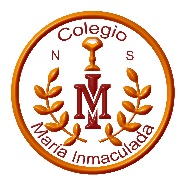 DEPARTAMENTO DE EDUCACIÓN FÍSICA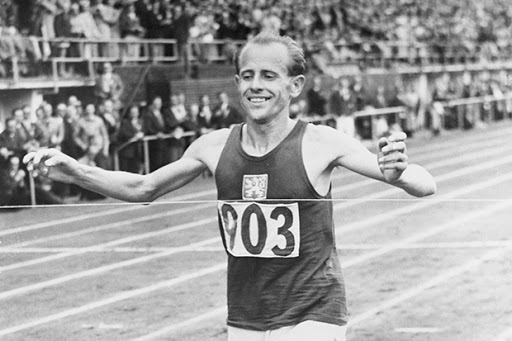 PROFESORA ELSA INOSTROZA NM3                              Métodos de entrenamientoObjetivo: 	-  Conocer los métodos de entrenamiento de la resistencia-  Analizar métodos con objetivos de entrenamiento. Actividad N° 9: Aceptar invitación  a Classroom. Empezar a trabajar en la I parte de la Bitácora.Métodos de entrenamiento de la Resistencia¿Qué es la resistencia?La resistencia es la capacidad psicofísica del deportista para resistir la fatiga o la capacidad psicobiológica del sujeto para realizar un esfuerzo de mayor o menor intensidad durante el mayor tiempo posible (Padial, 1996). El trabajo de resistencia cumple con una serie de objetivos (Navarro, 1998):- Contribuir en el mantenimiento de una cierta intensidad de carga durante el mayor tiempo posible (en deportes cíclicos).- Incrementar la capacidad de soportar las cargas de entrenamiento o competición.- Mejorar la capacidad de recuperación.- Estabilizar la técnica deportiva y la capacidad de concentración en deportes de mayor exigencia técnica.Tipos de resistenciaExisten muchos tipos de manifestaciones de resistencia en función de la especificidad de la modalidad deportiva y de la intervención de otras capacidades condicionales, veremos la clasificación según la vía energética predominante (Villar, 1992):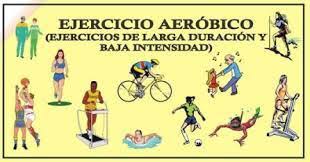 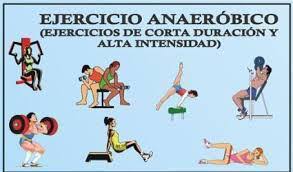 b) Resistencia anaeróbica láctica: utiliza el sistema glucolítico, se desarrolla en esfuerzos de entre 20 y 90 segundos, acumulando ácido láctico en el organismo.Consideraciones generales:Antes de pasar a describir los principales métodos de entrenamiento de la resistencia vamos a dar una serie de consideraciones o consejos de tipo general: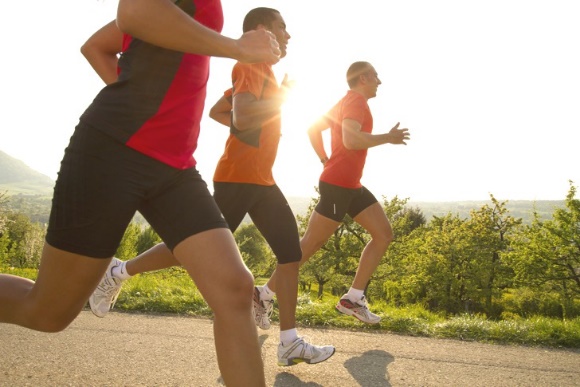 Para el desarrollo de la resistencia podemos hablar de diferentes sistemas:Sistemas continuos. El estímulo de carga es sin interrupciones ni pausas.Método de carrera continúa.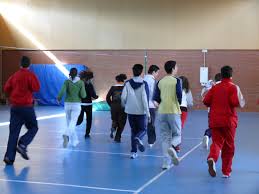 2.  Fartlek.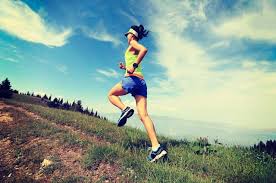 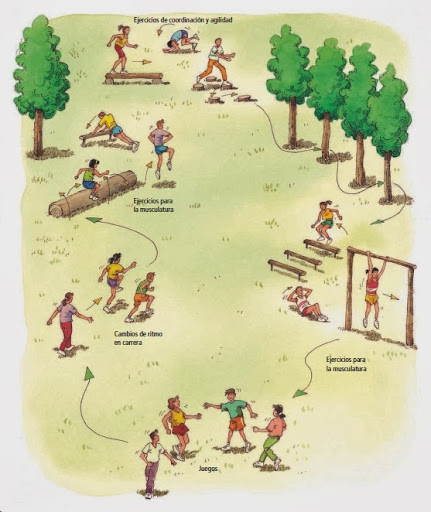 Métodos fraccionados. La carga es dividida en varios estímulos sucesivos con pausas intermedias. Estos a su vez se pueden dividir en otros dos tipos:       Interválicos: pausa incompleta.       Repeticiones: pausas completas o casi completas entre estímulos.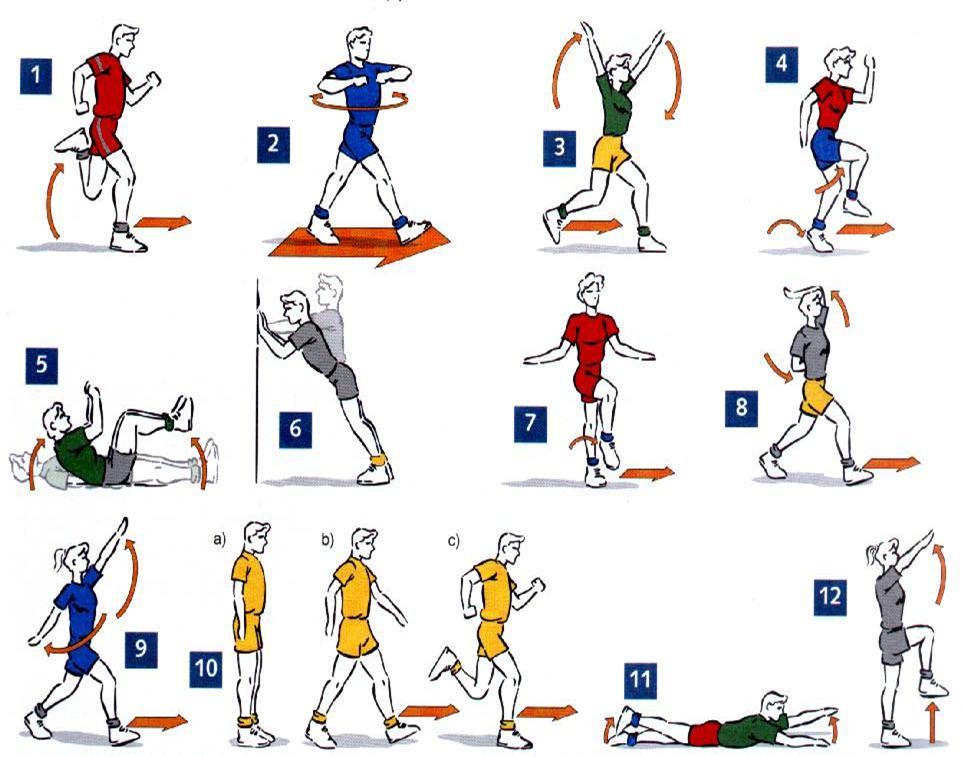 Entrega I parte de Bitácora:Formato de Entrega Word: - Si, las actividades las tiene en un cuaderno o carpeta, puedes escanear o sacar fotos e insertarlas en Word Trabajaremos vía Classroom, por lo tanto, tiene que estar atento a las indicaciones e informaciones que se publiquen.Pauta de EvaluaciónIntervaloTrabajoRecuperaciónMuy corto10” – 15”5” – 15”Corto15” – 30”1’ a 1,30”Medio30” a 2’1,30 a 2’Largo2’ – 10’2’ a 4’1. Portada- Identificación del colegio con insignia y asignatura (arriba y a la izquierda), título (centrado),  nombre y curso (abajo y a la derecha) y fecha última línea (centrada).- Personaliza tu Portada, puede ser una foto tuya practicando algún deporte, un deportista o un dibujo animado que esté realizando un ejercicio físico.2. Actividad Guía N° 2- Plantilla Organizadora Actividades, mínimo 4 (fecha o semana, actividad, realizado o no realizado)- Plantilla ATLAS  DE EJERCICIOS, mínimo 8 ejercicios3. Actividad Guía N° 4- Guía de aprendizaje 18 preguntas + cuadro de  completación4. Actividad Guía N° 5- Elaboración de una rutina de entrenamientoÍtemPuntajeContiene todo lo solicitado, sin erroresFalta 1 o más indicadores y/ o contiene errores sus respuestaContiene solo un indicador del contenido solicitadoNo está presente el ítem1.1 punto10.50.202.4 pts. P. Organizadora43202.8 pts. Atlas de ejercicio 86403.6 puntos64204.6 puntos6420